Подарок ко Дню матери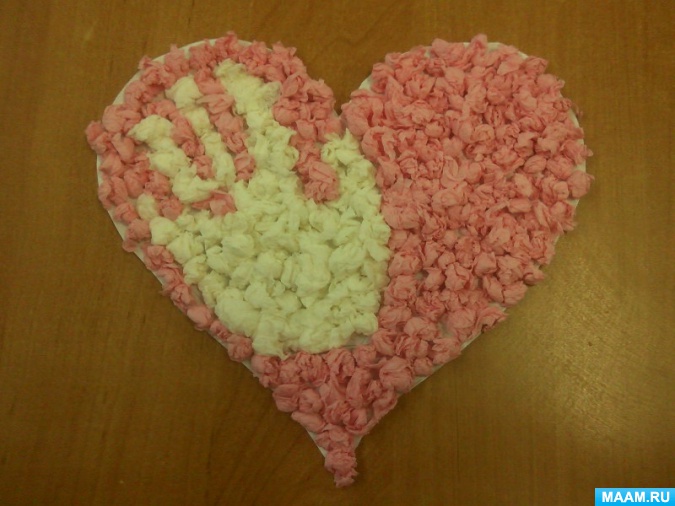 Используем обычные бумажные салфетки для поделок просто и очень оригинально. Развиваем такие качества как усидчивость, терпение, аккуратность и мелкую моторику рук.Этот мастер-класс предлагает ребенку сделать интересный подарок маме в виде сердечка.и так, нам понадобится:- бумага, или картон цветной,- клей,- ножницы,- карандаш,- шаблон сердечка,- салфетки цветные, белого, розового и зелёного цвета.1. Обводим шаблон сердечка и вырезаем.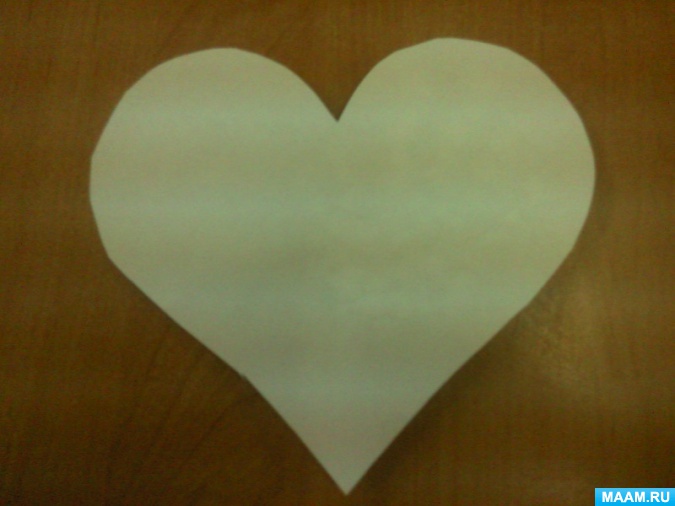 2. Обводим ладошку левой руки ребёнка.3. Разрезаем салфетки на небольшие квадраты.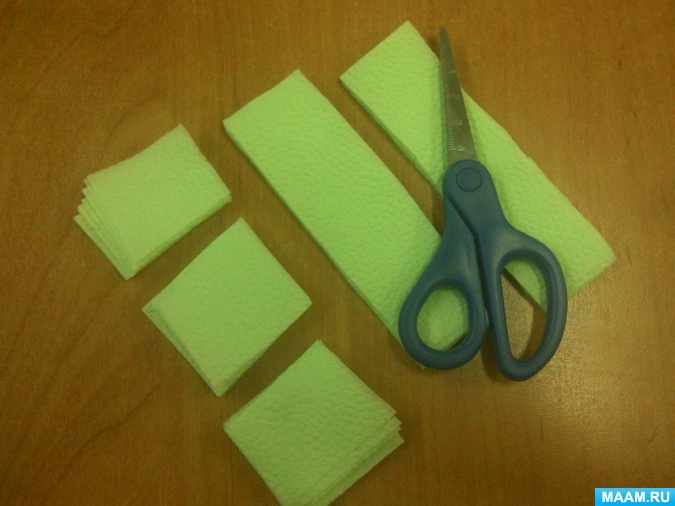 4. Катаем из них шарики, комочки. Розового, белого и зелёного цвета.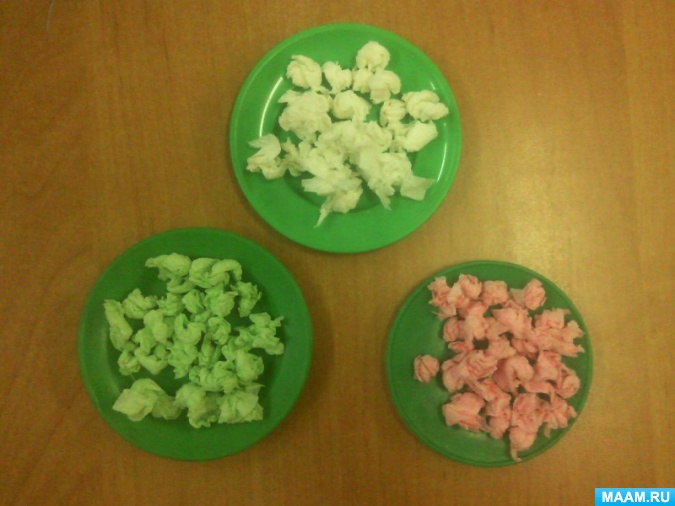 5. Ладошку выкладываем белыми комочками.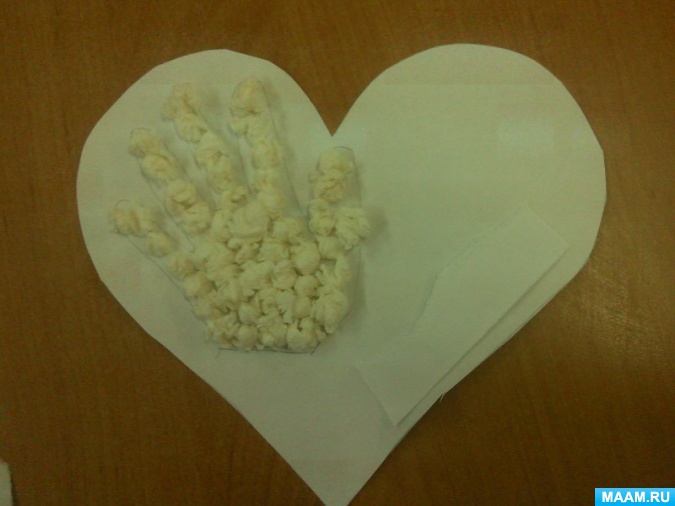 6. Остальную область сердечка выкладываем розовыми комочками, а мальчики зелёными.7. Наша поделка готова. На обратной стороне можно приклеить поздравление для мамы.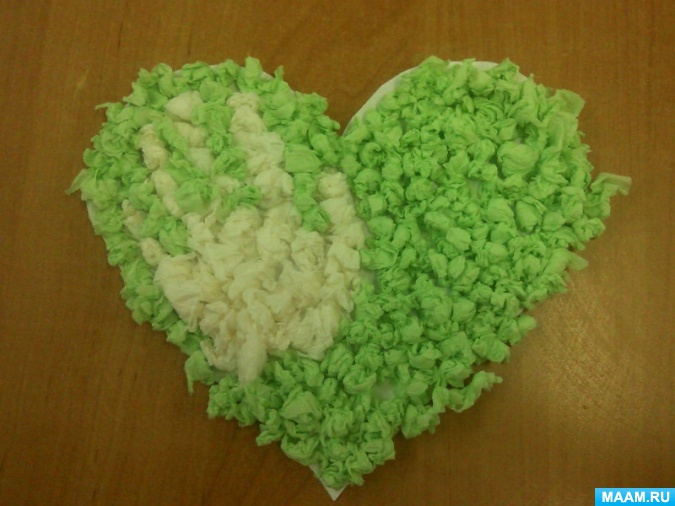 Дорогие мамочки, поздравляем вас с праздником!Есть в мире нашем слово вечное,Короткое но самое сердечное.Оно простое и удобное,Оно душевное, любимое,Оно прекрасное и доброе,Ни с чем на свете не сравнимое:МАМА!